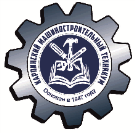 Министерство образования и молодежной политики Свердловской областигосударственное автономное профессиональное образовательное учреждение Свердловской области «Карпинский машиностроительный техникум»(ГАПОУ СО «КМТ»)РАССМОТРЕНО                                                                               УТВЕРЖДЕНОПОЛОЖЕНИЕоб основной образовательной программе среднего профессионального образованияв ГАПОУ СО «Карпинский машиностроительный техникум»г. Карпинск2019Общие положения1. Положение об основной образовательной программе среднего профессионального образования в Карпинском машиностроительном техникуме (далее ОП СПО) регламентирует структуру и содержание, порядок разработки и утверждения и оценку эффективности реализации образовательных программ (программ подготовки специалистов среднего звена и подготовки квалицированных рабочих, служащих).2. Настоящее Положение разработано в соответствии с частью 11 статья 13 Федерального закона от 29 декабря 2012 г. N 273-ФЗ «Об образовании в Российской Федерации», Федеральными государственными образовательными стандартами среднего профессионального образования, Порядком организации и осуществления образовательной деятельности по образовательным программам среднего профессионального образования , утвержденного приказом Министерства образования и науки РФ от 14 июня 2013 года № 464» с изменениями  от 15 декабря 2014 г. «О внесении изменений в порядок организации и осуществления образовательной деятельности по образовательным программам среднего профессионального образования»  Уставом ГАПОУ СО «КМТ». 3. ОП СПО определяет содержание и организацию образовательного процесса по программам среднего профессионального образования.4. К образовательным программам среднего профессионального образования относятся:- программы подготовки квалифицированных рабочих, служащих (далее ППКРС);- программы подготовки специалистов среднего звена (далее ППССЗ).5. ОП СПО направлена на развитие у обучающихся таких качеств личности, как ответственность, гражданственность, патриотизм, стремление к саморазвитию и раскрытию своего творческого потенциала, владение культурой мышления, сознание социальной значимости профессии и устойчивого интереса к ней, способность принимать организационные решения в различных социальных ситуациях и готовность нести за них ответственность, умение критически оценивать собственные достоинства и недостатки, выбирать пути и средства развития первых и устранения последних, а также формирование общих и профессиональных компетенций.6. Разработанная ГАПОУ СО «КМТ» ОП СПО ППКРС и ППССЗ должна обеспечивать достижение обучающимися результатов освоения основной и вариативной части в соответствии с требованиями, установленными Федеральным государственным образовательным стандартом среднего профессионального образования (далее ФГОС СПО).7. Содержание ОП СПО должно быть обусловлено, помимо требований ФГОС СПО, конкретными социально-экономическими и демографическими особенностями города, округа и Свердловской области и соответствующими запросами работодателей и социальных партнеров.II. Структура и содержание образовательных программ СПО8. Требования к структуре ОП СПО, которая отражена в рабочем учебном плане:ОП СПО по ППКРС предусматривает изучение следующих учебных циклов:- общепрофессионального;- профессиональногои разделов:- физическая культура;- учебная практика;- производственная практика;- промежуточная аттестация;- государственная итоговая аттестация.9. ОП СПО по ППССЗ предусматривает изучение следующих учебных циклов:- общего гуманитарного и социально-экономического;- математического и общего естественнонаучного;- профессионального;и разделов:- учебная практика;- производственная практика (по профилю специальности);- производственная практика (преддипломная);- промежуточная аттестация;- государственная итоговая аттестация (подготовка и защита выпускной квалификационной работы).10. ОП СПО содержит следующие разделы:1) Общие положения: цели реализации образовательной программы СПО; нормативные документы для разработки ОП СПО; требования к абитуриенту.2) Характеристика профессиональной деятельности выпускника ОП СПО, которая включает: область и объекты профессиональной деятельности выпускника, виды профессиональной деятельности выпускника. 3) Требования к результатам освоения основной профессиональной образовательной программы среднего профессионального образования.4) Документы, регламентирующие содержание и организацию образовательного процесса при реализации ОП СПО:- Учебный план ОП СПО, определяющий объем максимальной и обязательной аудиторной нагрузки обучающихся и учитывающий рекомендации по разработке учебного плана ОУ, разработанных Минобрнауки РФ и ГОУ ФИРО (Федеральным институтом развития образования), содержащий календарный учебный график, обеспечивающий введение в действие и реализацию требований ФГОС СПО; - рабочие программы учебных дисциплин;- рабочие программы профессиональных модулей;- программы учебной и производственной практики;- программа государственной итоговой аттестации выпускников.5) Требования к условиям реализации ОП СПО, содержат:- обеспечение педагогическими кадрами, реализующими ОП СПО по профессиям и по специальностям в соответствии с требованиями федеральных государственных образовательных стандартов;- учебно-методическое и информационное обеспечение учебного процесса;- материально-техническое обеспечение учебного процесса.6) Характеристика социокультурной среды техникума, обеспечивающая развитие общих и профессиональных компетенций выпускников.7) Нормативно-методическое обеспечение системы оценки качества освоения обучающимися ОП по ППКРС и ППССЗ, включающее фонд оценочных средств для проведения промежуточной и государственной итоговой аттестации.8) Возможности продолжения образования выпускников.III. Порядок разработки и утверждения образовательной программы среднего профессионального образования11. ОП СПО разрабатывается на основе данного Положения и соответствующих ФГОС СПО по ППКРС и ППССЗ, реализуемым в техникуме.12. Порядок разработки и утверждения рабочих программ определяется положением о порядке разработки и утверждения рабочих программ учебных дисциплин, профессиональных модулей на основе ФГОС СПО.13. ОП СПО по профессиям и по специальностям рассматривается на заседаниях педагогического совета техникума, который принимает решение о принятии образовательной программы, далее директор техникума утверждает ОП СПО.14. ОП СПО согласовывается с представителями работодателей, которые при положительном заключении на титульном листе ставят подпись о согласовании.15. Рассмотренная, принятая основная профессиональная образовательная программа среднего профессионального образования разрешена к реализации и доводится на педагогическом совете до сведения педагогического коллектива.16. ОП СПО по профессиям и по специальностям, реализуемым в ГАПОУ СО «КМТ», ежегодно должна обновляться в вариативной части состава дисциплин и профессиональных модулей, установленных в рабочем учебном плане, и (или) содержания рабочих программ учебных дисциплин и профессиональных модулей, программ учебной и производственной практик, методических материалов, обеспечивающих реализацию ОП СПО с учетом запросов работодателей, особенностей развития социальной сферы Карпинска, округа и Свердловской области, развития науки, культуры, экономики, техники и технологий отрасли.IV. Оценка эффективности освоения ОП СПО17. Оценка эффективности освоения ОП СПО осуществляется через достижение следующих результатов:- показатели успеваемости, качества обучения и уровня освоения знаний, умений и компетенций (общих и профессиональных) обучающихся;- количество победителей и призёров региональных и всероссийских профессиональных конкурсов и олимпиад среди студентов образовательных организаций СПО и молодых специалистов отрасли;- положительное заключение работодателей о прохождении обучающимися различных видов практики, выполнении дипломных проектов и оценка деятельности выпускников техникума.VI. Конфиденциальность18. Документ является интеллектуальной собственностью организации и не может быть полностью или частично воспроизведен, тиражирован и распространен в любом виде вне организации без разрешения директора техникума.на заседании педагогического советаот «28» января 2019 г.протокол № 37            приказом директора             от  28.01.2019 г. № 26